Дата: 09.12.2020г.Группа: 20-ПСО-1дДисциплина: Обществознание (экономика)Тема: Пути повышения производительности трудаПути повышения производительности труда заключаются в нескольких методах: замена труда капиталом, интенсификация труда, рост эффективности организации труда. Реализация замены труда капитала проводится через переоснащение производства, внедрение новых эффективных техник и технологий.Интенсификация труда реализуется через использование в компании нескольких административных мер, направленных на рост эффективности выполнения работниками их работы. Рост эффективности организации труда предполагает выявить и устранить все факторы, которые ведут к производственным потерям, определить наиболее рациональные способы роста и эффективность труда, включая развитие оптимальных приемов организации процесса производства.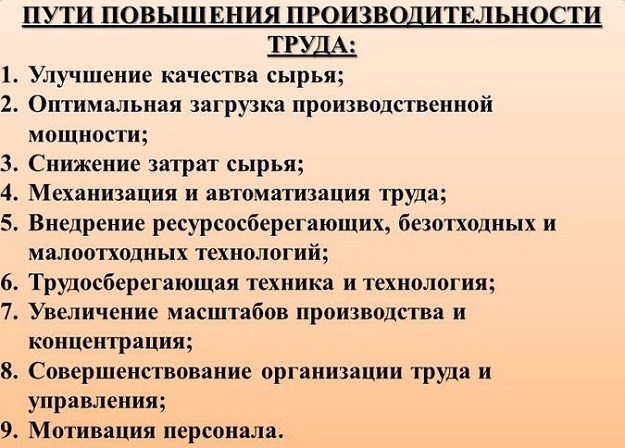 Рост производительности труда на предприятии может определяться в виде:роста количества изделий, которые создаются за единицу времени при неизменном качестве изделий,увеличение качества изделий при неизменном количестве,минимизация трудовых затрат по единице выпускаемых изделий,минимизация доли трудовых затрат в общей себестоимости изделия,минимизация времени выпуска и обращения, рост нормы и массы прибыли предприятия.Контрольные вопросы:1. Что такое производительность труда?2. Какие показатели производительности труда вы знаете?3. Перечислите пути повышения производительности труда? Преподаватель: Дайсаева Л.С.